RegeringenSocialdepartementetMed överlämnande av socialutskottets betänkande 2013/14:SoU28 Riksrevisionens rapport om statens satsningar på nationella kvalitetsregister får jag anmäla att riksdagen denna dag bifallit utskottets förslag till riksdagsbeslut.Stockholm den 12 juni 2014Riksdagsskrivelse2013/14:329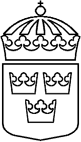 Per WesterbergClaes Mårtensson